XVI OGÓLNOPOLSKA INTEGRACYJNA SPARTAKIADA OSÓB NIEPEŁNOSPRAWNYCH03 czerwca 2023 rokuCel1.. Propagowanie sportu jako formy rehabilitacji.2. Integracja wewnątrz środowiska osób niepełnosprawnych.3. Popularyzacja sportu w środowisku osób niepełnosprawnych.4. Integracja środowiska osób niepełnosprawnych ze społeczeństwem pełnosprawnym.5.Zapoznanie uczestników Spartakiady z działalnością Stowarzyszenia Integracyjnego Eurobeskidy oraz osiągnięciami zawodników niepełnosprawnych w sporcie. Organizator Stowarzyszenie Integracyjne Eurobeskidy, ul. Królowej Jadwigi 6, 34-325 Łodygowice.Termin i miejsce03 czerwca 2023 roku miejsce realizacji Dworek Góralski w Łodygowicach
 ul. Kasztanowa 108 Program zawodów03.06.2023 r.- sobota09:00- 09:30 – potwierdzenie uczestnictwa, odbiór koszulek, poczęstunek09:45-09:55 – uroczyste otwarcie i rozpoczęcie Spartakiady10.00–12.00 – przeprowadzenie konkurencji sportowych i rekreacyjnych 12:05-12:25 – rozdanie nagród i zakończenie Spartakiady 12:30 – obiad dla zawodników Sposób przeprowadzenia zawodów Podczas spartakiady zostaną rozegrane następujące konkurencje:  Sportowe:pchnięcie kulą Kobiety – 3kgMężczyźni – .rzut oszczepem Kobiety – 600 g,Mężczyźni – .bieg na ,skok w dal z miejsca – 3 skoki Rekreacyjne:  kręgle- 3 rzuty, bieg  na wózkach, rzut piłką lekarską- sposób dowolny -3 rzutyKobiety – 2 kg,Mężczyźni – 3 kg. rzut piłeczką palantową do celu- 5 rzutów,Uczestnicy zawodów mogą startować maksymalnie w dwóch wybranych przez siebie konkurencjach. Szczegółowe regulaminy i zasady poszczególnych konkurencji zostaną podane w dniu zawodów. Punktacje i nagrodyZa zajęcie pierwszych trzech miejsc w konkurencjach rekreacyjnych 
i sportowych zawodnicy otrzymują puchary, dyplomy i nagrody rzeczowe.Każdy uczestnik zawodów otrzymuje pamiątkową koszulkę, napoje
i wyżywienie.Dodatkowe nagrody dla osób niepełnosprawnych intelektualnie.ZgłoszeniaDo udziału w spartakiadzie mogą zgłaszać się wszystkie osoby niepełnosprawne posiadające ważne orzeczenie lekarskie o stopniu niepełnosprawności, narządu ruchu i wzroku.Zgłoszenia będą przyjmowane do dnia 26 maja 2023 r.W chwili zgłoszenia uczestnicy są zobowiązani do przedstawienia opinii lekarza o aktualnym stanie zdrowia i o dopuszczeniu do udziału w zawodach.Regulamin spartakiady jest dostępny w siedzibie Stowarzyszenia.W przypadku nieterminowego nadesłania aktualnych orzeczeń lekarskich zawodnicy nie zostaną zakwalifikowani do startu.Wyrażenie zgody na przetwarzanie danych osobowych – RODO oraz oświadczenie dotyczące COVID-19Komisja sędziowskaW skład komisji sędziowskiej wchodzą sędzia główny (kierownik zawodów) oraz sędziowie poszczególnych konkurencji. Finansowanie i wypadkiOrganizator zapewnia wszystkim uczestnikom wyżywienie.Organizator zapewnia opiekę medyczną w trakcie trwania zawodów.Wszelkie urazy i wypadki powinny być niezwłocznie zgłaszane do kierowników konkurencji (sędziów) celem odnotowania w protokole zawodów, nie później jednak niż pół godziny po zakończeniu konkurencji. Nie zgłoszenie wypadku w wyznaczonym czasie powoduje przejęcie odpowiedzialności za zdarzenie przez uczestnika lub opiekuna. Wszystkie koszty organizacyjne, związane z przeprowadzeniem zawodów pokrywa Organizator.Postanowienia końcowe Obowiązkiem każdego uczestnika spartakiady jest posiadanie dokumentu stwierdzającego tożsamość i okazanie go na żądanie organizatora imprezy.Każdy zawodnik w dniu zawodów powinien posiadać własny strój sportowy tj. tenisówki lub adidasy, koszulkę i spodenki lub dres. Każdego uczestnika zawodów obowiązuje kulturalne i sportowe zachowanie, zgodnie z zasadą fair-play. W razie złych warunków atmosferycznych organizator zastrzega sobie prawo do odwołania niektórych konkurencji.Organizator zastrzega sobie prawo do zmiany miejsca przeprowadzenia spartakiady.Organizator zawodów zastrzega sobie prawo do zmiany regulaminu.Ilość miejsc ograniczona. Decyduje kolejność zgłoszeń.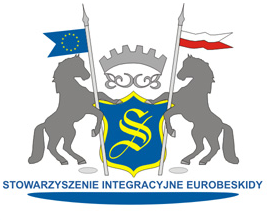 